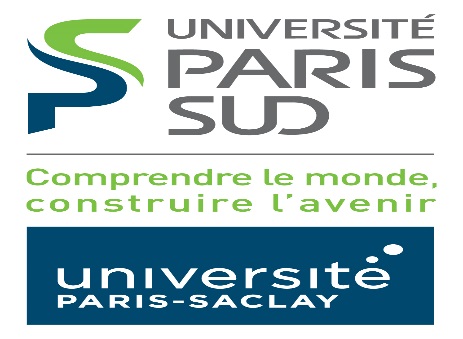 Service Handicap & étudesDirection des Etudes et de la Vie Etudiante (DEVE)handicap.deve@u-psud.frBâtiment 336 – RDC01.69.15.61.59FICHE DE POSTEIntitulé de la fonction : SECRETAIRE D’EXAMENService recruteur : Direction des Etudes et de la Vie Etudiante (DEVE) - Service Handicap & étudesType de mission : lire les questions et/ou rédiger la copie de l’examen sous la dictée de l’étudiant en situation de handicap.Profil recherché : Avoir une écriture lisible.Être ponctuel.Posséder les compétences de base requises dans la discipline concernée pour une transcription fidèle (symboles de mathématiques, graphiques, outils informatiques…).Règles à respecter pour le bon déroulement de l’examen :Arriver 10 minutes avant le début de l’épreuve.Ne faire aucune allusion pouvant influencer le raisonnement de l’étudiant et donc le résultat. Respecter une neutralité absolue et écrire exactement ce que dicte l’étudiant.Lire les questions de façon claire et compréhensive et les répéter si besoin.Lire exclusivement ce qu’il y a écrit sur le sujet même si l’étudiant en comprend pas leur sens ou intitulé.Eteindre son téléphone portable pendant l’épreuve. Rémunération et durée du contrat de travail : Un SMIC horaire.Le contrat est effectué pour un semestre, mais renouvelable autant de fois que nécessaire sous forme d’avenant.